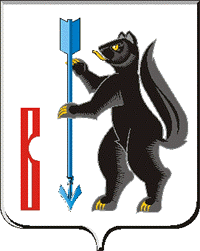 АДМИНИСТРАЦИЯГОРОДСКОГО ОКРУГА ВЕРХОТУРСКИЙП О С Т А Н О В Л Е Н И Еот 30.05.2018г. № 468г. Верхотурье  Об утверждении Плана мероприятий («дорожная карта») городского округа Верхотурский по внедрению целевой модели  «Получение разрешения на строительство и территориальное планирование»	В соответствии планом мероприятий (дорожная карта) Свердловской области по внедрению целевой модели «Получение разрешения на строительство и территориальное планирование», утвержденным Заместителем Губернатора Свердловской области 10 мая 2018 № 01-01-39/72,  руководствуясь  Уставом  городского округа Верхотурский, ПОСТАНОВЛЯЮ:		1. Утвердить План мероприятий («дорожная карта») городского округа Верхотурский по внедрению целевой модели  «Получение разрешения на строительство и территориальное планирование» (прилагается).2. Опубликовать настоящее постановление в информационном бюллетене «Верхотурская неделя» и разместить на официальном сайте городского округа Верхотурский.3. Контроль исполнения настоящего постановления оставляю за собой.Главагородского округа Верхотурский		                                        А.Г. ЛихановУтвержденПостановлением Администрации городского округа Верхотурский   от  30.05.2018 г. №  468  «Об утверждении Плана мероприятий («дорожная карта») городского округа Верхотурский по внедрению целевой модели  «Получение разрешения на строительство и территориальное планирование»План мероприятий («дорожная карта») городского округа Верхотурский по внедрению целевой модели «Получение разрешения на строительство и территориальное планирование»Перечень целевых показателей внедрения целевой модели «Получение разрешения на строительство и территориальное планирование» №Фактор/этап реализацииНеобходимые мерыЦелевой показательТекущее значение показателяЦелевое значение показателяЦелевое значение показателяЦелевое значение показателяОтветственный№Фактор/этап реализацииНеобходимые мерыЦелевой показательТекущее значение показателя31.12.201831.12.201931.12.2021ОтветственныйТЕРРИТОРИАЛЬНОЕ ПЛАНИРОВАНИЕТЕРРИТОРИАЛЬНОЕ ПЛАНИРОВАНИЕТЕРРИТОРИАЛЬНОЕ ПЛАНИРОВАНИЕТЕРРИТОРИАЛЬНОЕ ПЛАНИРОВАНИЕТЕРРИТОРИАЛЬНОЕ ПЛАНИРОВАНИЕТЕРРИТОРИАЛЬНОЕ ПЛАНИРОВАНИЕТЕРРИТОРИАЛЬНОЕ ПЛАНИРОВАНИЕТЕРРИТОРИАЛЬНОЕ ПЛАНИРОВАНИЕТЕРРИТОРИАЛЬНОЕ ПЛАНИРОВАНИЕ1.1.Обеспечение согласованности процесса планирования социально-экономического развития муниципальных образованийподготовка, согласование и утверждение стратегии социально-экономического развития муниципального образования и плана по ее реализацииналичие стратегии социально-экономического развития муниципального образования.дадададаНарсееваЕлена НиколаевнаНачальник отдела экономики и планирования,(834389)2-26-821.1.Обеспечение согласованности процесса планирования социально-экономического развития муниципальных образованийподготовка, согласование и утверждение стратегии социально-экономического развития муниципального образования и плана по ее реализацииналичие плана по реализации стратегии социально-экономического развития.нетдададаНарсееваЕлена НиколаевнаНачальник отдела экономики и планирования, (834389)2-26-821.2.Подготовка, согласование, утверждение и размещение в Федеральной государственной информационной системе территориального планирования (далее - ФГИС ТП) местных нормативов градостроительного проектированияустановление совокупности расчетных показателей минимально допустимого уровня обеспеченности объектами местного значения, определенными законодательством Российской Федерации, и расчетных показателей максимально допустимого уровня территориальной доступности таких объектов для учета в генеральных планах поселений, генеральных планах городских округовналичие и размещение в ФГИС ТП утвержденных местных нормативов градостроительного проектирования.нетдададаЛитовских Лариса ЮрьевнаНачальник отдела архитектуры и градостроительства,(834389)2-27-011.3.Обеспечение принятия документов территориального планированияПодготовка, утверждение в установленном порядке и размещение в ФГИС ТП генеральных планов поселений, генеральных планов городских округовналичие в ФГИС ТП генерального плана генерального плана городского округа с внесенными изменениями.дадададаЛитовских Лариса ЮрьевнаНачальник отдела архитектуры и градостроительства,(834389)2-27-011.4.Обеспечение сбалансированного, перспективного развития систем коммунальной, транспортной, социальной инфраструктур местного значения на основании генеральных планов поселений, генеральных планов городских округовподготовка на основе утвержденного и размещенного в Федеральной государственной информационной системе территориального планирования (далее - ФГИС ТП) генерального плана поселения/ генерального плана городского округа: программы комплексного развития систем коммунальной инфраструктуры поселения/городского округа, программы комплексного развития транспортной инфраструктуры поселения/городского округа, программы комплексного развития социальной инфраструктуры поселения/городского округаналичие утвержденных и размещенных в ФГИС ТП программ комплексного развития систем коммунальной инфраструктуры городского округа.дадададаЛитовских Лариса ЮрьевнаНачальник отдела архитектуры и градостроительства,(834389)2-27-011.4.Обеспечение сбалансированного, перспективного развития систем коммунальной, транспортной, социальной инфраструктур местного значения на основании генеральных планов поселений, генеральных планов городских округовподготовка на основе утвержденного и размещенного в Федеральной государственной информационной системе территориального планирования (далее - ФГИС ТП) генерального плана поселения/ генерального плана городского округа: программы комплексного развития систем коммунальной инфраструктуры поселения/городского округа, программы комплексного развития транспортной инфраструктуры поселения/городского округа, программы комплексного развития социальной инфраструктуры поселения/городского округаналичие утвержденных и размещенных в ФГИС ТП программ комплексного развития транспортной инфраструктуры городского округа, да/нетнетдададаНачальник отдела архитектуры и градостроительства,(834389)2-27-011.4.Обеспечение сбалансированного, перспективного развития систем коммунальной, транспортной, социальной инфраструктур местного значения на основании генеральных планов поселений, генеральных планов городских округовподготовка на основе утвержденного и размещенного в Федеральной государственной информационной системе территориального планирования (далее - ФГИС ТП) генерального плана поселения/ генерального плана городского округа: программы комплексного развития систем коммунальной инфраструктуры поселения/городского округа, программы комплексного развития транспортной инфраструктуры поселения/городского округа, программы комплексного развития социальной инфраструктуры поселения/городского округаналичие утвержденных и размещенных в ФГИС ТП программ комплексного развития социальной инфраструктуры городского округа. нетдададаНачальник отдела архитектуры и градостроительства,(834389)2-27-011.5.Обеспечение установления территориальных зон и градостроительных регламентовподготовка, согласование, утверждение проекта правил землепользования и застройки осуществляется с учетом положений о территориальном планировании, содержащихся в генеральных планах поселений, генеральных планах городских округов.Размещение в ФГИС ТП правил землепользования и застройкиналичие утвержденных и размещенных в ФГИС ТП правил землепользования и застройки с внесенными изменениями.дадададаНачальник отдела архитектуры и градостроительства,(834389)2-27-01ПОЛУЧЕНИЕ РАЗРЕШЕНИЯ НА СТРОИТЕЛЬСТВОПОЛУЧЕНИЕ РАЗРЕШЕНИЯ НА СТРОИТЕЛЬСТВОПОЛУЧЕНИЕ РАЗРЕШЕНИЯ НА СТРОИТЕЛЬСТВОПОЛУЧЕНИЕ РАЗРЕШЕНИЯ НА СТРОИТЕЛЬСТВОПОЛУЧЕНИЕ РАЗРЕШЕНИЯ НА СТРОИТЕЛЬСТВОПОЛУЧЕНИЕ РАЗРЕШЕНИЯ НА СТРОИТЕЛЬСТВОПОЛУЧЕНИЕ РАЗРЕШЕНИЯ НА СТРОИТЕЛЬСТВОПОЛУЧЕНИЕ РАЗРЕШЕНИЯ НА СТРОИТЕЛЬСТВОПОЛУЧЕНИЕ РАЗРЕШЕНИЯ НА СТРОИТЕЛЬСТВО Получение градостроительного плана земельного участка Получение градостроительного плана земельного участка Получение градостроительного плана земельного участка Получение градостроительного плана земельного участка Получение градостроительного плана земельного участка Получение градостроительного плана земельного участка Получение градостроительного плана земельного участка Получение градостроительного плана земельного участка Получение градостроительного плана земельного участка2.1.1.Предоставление градостроительного плана земельного участка (далее - ГПЗУ)сокращение сроков предоставления муниципальных услуг по выдаче ГПЗУсрок предоставления услуги, календарных днейне более20не более20не более20не более15Начальник отдела архитектуры и градостроительства,(834389)2-27-012.1.2.Уровень развития услуг в электронном видеобеспечение предоставления муниципальных услуг по выдаче ГПЗУ в электронном видедоля предоставленных услуг в электронном виде в общем количестве предоставленных услуг, %0%305070Начальник отдела архитектуры и градостроительства,(834389)2-27-012.1.3Уровень обеспечения предоставления услуг по принципу "одного окна" в многофункциональных центрах предоставления государственных и муниципальных услуг (далее - МФЦ)обеспечение предоставления муниципальных услуг по выдаче ГПЗУ по принципу «одного окна» в МФЦдоля услуг, предоставленных в МФЦ, в общем количестве предоставленных услуг, %0%102030Начальник отдела архитектуры и градостроительства,(834389)2-27-012.1.4Регламентация процедурразработка и принятие административных регламентов предоставления муниципальных услуг по выдаче ГПЗУналичие утвержденного административного регламента, соответствующего требованиям действующего законодательствададададаНачальник отдела архитектуры и градостроительства,(834389)2-27-012.4. Получение разрешения на строительство2.4. Получение разрешения на строительство2.4. Получение разрешения на строительство2.4. Получение разрешения на строительство2.4. Получение разрешения на строительство2.4. Получение разрешения на строительство2.4. Получение разрешения на строительство2.4. Получение разрешения на строительство2.4. Получение разрешения на строительство2.4.1.Предоставление разрешения на строительствосокращение сроков получения разрешения на строительствосрок предоставления услуги, календарных днейне более7не более7не более5не более5Начальник отдела архитектуры и градостроительства,(834389)2-27-012.4.2Уровень обеспечения предоставления услуг в электронном видеобеспечение предоставления государственных (муниципальных) услуг по выдаче разрешения на строительство в электронном видедоля услуг, предоставленных в электронном виде, в общем количестве предоставленных услуг, %0%305070Начальник отдела архитектуры и градостроительства,(834389)2-27-012.4.3.Уровень обеспечения предоставления услуг по принципу «одного окна» в МФЦобеспечение предоставления государственных (муниципальных) услуг по выдаче разрешения на строительство по принципу «одного окна» в МФЦдоля услуг, предоставленных в МФЦ, в общем количестве предоставленных услуг, %0%102030Начальник отдела архитектуры и градостроительства,(834389)2-27-012.4.4.Регламентация процедурразработка и принятие административных регламентов предоставления муниципальных услуг по выдаче разрешения на строительствоналичие утвержденного административного регламента, соответствующего требованиям действующего законодательства.дадададаНачальник отдела архитектуры и градостроительства,(834389)2-27-012.5. Проведение дополнительных процедур2.5. Проведение дополнительных процедур2.5. Проведение дополнительных процедур2.5. Проведение дополнительных процедур2.5. Проведение дополнительных процедур2.5. Проведение дополнительных процедур2.5. Проведение дополнительных процедур2.5. Проведение дополнительных процедур2.5. Проведение дополнительных процедур2.5.1.Прохождение дополнительных процедур, связанных с особенностью градостроительной деятельностиоптимизация количества дополнительных процедур, предусмотренных исчерпывающим перечнем процедур в сфере жилищного строительства, утвержденным постановлением Правительства Российской Федерации от 30.04.2014 № 403 «Об исчерпывающем перечне процедур в сфере жилищного строительства», и сроков их прохожденияпредельный срок прохождения процедур, календарных днейне более20не более20дополнительные процедуры отсутствуют, при условии внесения соответствующих изменений в законодательство Российской Федерациидополнительные процедуры отсутствуют, при условии внесения соответствующих изменений в законодательство Российской ФедерацииНачальник отдела архитектуры и градостроительства,(834389)2-27-012.5.2Регламентация процедурразработка и принятие административных регламентов предоставления муниципальных услуг, связанных с прохождением дополнительных процедурналичие административных регламентов предоставления услуг, связанных с прохождением дополнительных процедур.дада--Начальник отдела архитектуры и градостроительства,(834389)2-27-012.6. Обеспечивающие факторы2.6. Обеспечивающие факторы2.6. Обеспечивающие факторы2.6. Обеспечивающие факторы2.6. Обеспечивающие факторы2.6. Обеспечивающие факторы2.6. Обеспечивающие факторы2.6. Обеспечивающие факторы2.6. Обеспечивающие факторы2.6.1Уровень развития онлайн-сервисов в сфере строительстваразработка и внедрение информационной системы обеспечения градостроительной деятельности (далее - ИСОГД) в электронной форме, интегрированной с единым порталом государственных и муниципальных услуг, позволяющей перейти к межведомственному взаимодействиюналичие ИСОГД в электронном виде.нетдададаНачальник отдела архитектуры и градостроительства,(834389)2-27-012.6.3Уровень информированности участников градостроительных отношенийПовышение доступности интересующей застройщиков информации о порядке и условиях получения услуг в градостроительной сфере, органах власти, предоставляющих услуги в сфере строительства, о порядке и условиях получения информации о градостроительных условиях и ограничениях развития территорииНаличие на официальных сайтах в сети «Интернет» органов местного самоуправления отдельного раздела, посвященного вопросам градостроительной деятельности, содержащего структурированную информацию, интересующую застройщиков, о порядке и условиях получения услуг в градостроительной сфередадададаНачальник отдела архитектуры и градостроительства,(834389)2-27-012.6.3Уровень информированности участников градостроительных отношенийПовышение доступности интересующей застройщиков информации о порядке и условиях получения услуг в градостроительной сфере, органах власти, предоставляющих услуги в сфере строительства, о порядке и условиях получения информации о градостроительных условиях и ограничениях развития территорииНаличие на официальных сайтах в сети «Интернет» органов местного самоуправления информации об органах власти, предоставляющих услуги в сфере строительствададададаНачальник отдела архитектуры и градостроительства,(834389)2-27-012.6.3Уровень информированности участников градостроительных отношенийПовышение доступности интересующей застройщиков информации о порядке и условиях получения услуг в градостроительной сфере, органах власти, предоставляющих услуги в сфере строительства, о порядке и условиях получения информации о градостроительных условиях и ограничениях развития территорииНаличие на официальных сайтах в сети «Интернет» органов местного самоуправления информации о порядке и условиях получения информации о градостроительных условиях и ограничениях развития территориидадададаНачальник отдела архитектуры и градостроительства,(834389)2-27-012.6.3Уровень информированности участников градостроительных отношенийПовышение доступности интересующей застройщиков информации о порядке и условиях получения услуг в градостроительной сфере, органах власти, предоставляющих услуги в сфере строительства, о порядке и условиях получения информации о градостроительных условиях и ограничениях развития территорииНаличие на официальных сайтах в сети «Интернет» органов местного самоуправления информации о правилах землепользования и застройкидадададаНачальник отдела архитектуры и градостроительства,(834389)2-27-012.6.3Уровень информированности участников градостроительных отношенийПовышение доступности интересующей застройщиков информации о порядке и условиях получения услуг в градостроительной сфере, органах власти, предоставляющих услуги в сфере строительства, о порядке и условиях получения информации о градостроительных условиях и ограничениях развития территорииНаличие на официальных сайтах в сети «Интернет» органов местного самоуправления генеральных плановдадададаНачальник отдела архитектуры и градостроительства,(834389)2-27-012.6.3Уровень информированности участников градостроительных отношенийПовышение доступности интересующей застройщиков информации о порядке и условиях получения услуг в градостроительной сфере, органах власти, предоставляющих услуги в сфере строительства, о порядке и условиях получения информации о градостроительных условиях и ограничениях развития территорииНаличие на официальных сайтах в сети «Интернет» органов местного самоуправления документации по планировке территорийдадададаНачальник отдела архитектуры и градостроительства,(834389)2-27-012.6.3Уровень информированности участников градостроительных отношенийПовышение доступности интересующей застройщиков информации о порядке и условиях получения услуг в градостроительной сфере, органах власти, предоставляющих услуги в сфере строительства, о порядке и условиях получения информации о градостроительных условиях и ограничениях развития территорииНаличие стандартов предоставления услуг в понятной и доступной форме (проспекты, буклеты, листовки).нетдададаНачальник отдела архитектуры и градостроительства,(834389)2-27-01